Projet : « Le théâtre ça se lit aussi ? » 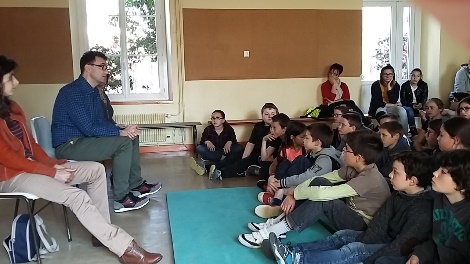 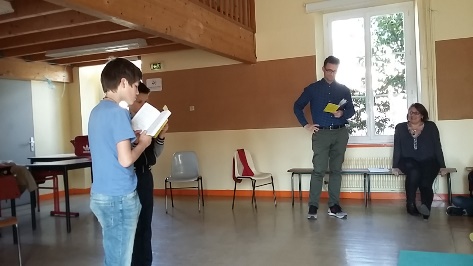 Description de l’actionIl s’agit d’un projet inter-degré pour les collèges (6 et 5e) et des classes du primaire (CM2), dans le département des Deux-Sèvres. Ce projet propose un parcours pédagogique pour partir à la découverte du répertoire de théâtre contemporain pour la jeunesse (lectures silencieuses, oralisées et/ou en situation, correspondance électronique avec un auteur, rencontre avec l’auteur, mise en voix, découverte des lieux et des métiers du théâtre).A l’issue du projet les élèves élisent leur coup de cœur parmi le corpus de textes proposés.Un corpus de 3 textes récents d’un auteur de langue française, édités dans des collections théâtre pour la jeunesse. L’auteur choisi cette année est Laurent Contamin et les 3 textes retenus sont : « Tête de Linotte, La petite marchande d’histoires vraies, Babel ma belle ».CalendrierCe projet se déroule d’octobre à juin chaque année.PublicClasses de CM2 ; 6e et 5e36 classes inscrites dont 6 binômes CM/6e. Equilibre entre le nord (13 classes inscrites), Parthenay-Gâtine (10 classes) et le Sud du département (13 classes).ObjectifsProjet permettant de travailler les compétences dans les domaines du LIRE/ECRIRE/DIRE et celui de l’artistique.Découvrir le théâtre : des pièces pour la jeunesse, un auteur contemporain et des espaces théâtraux.Favoriser les échanges : entre le 1er et 2nd degrés, mais également entre les classes, les bibliothèques et les CDI.Actions menées avec les élèvesLire un corpus de 3 pièces d’un auteurProposer différentes situations de lecture : lecture silencieuse, lecture oralisée et adressée, lecture à plusieurs voix, mise en espace de la parole, lecture publique préparée.Préparer la rencontre avec un auteur (mutualisation des questions et des informations, entre les classes)Investir les lieux dédiés à la lecture (bibliothèque et/ou CDI)Interroger les spécificités des processus d’écriture théâtrales pour les jeunesPréparer une rencontre inter classe (lecture à haute voix, mise en voix, questions…)Apprendre à formuler un avis critique, à l’argumenter et à le communiquerElire un coup de cœurProlongements envisagésAutres actions possibles :Visiter un lieu théâtral et découvrir les différents métiers qui s’y rapportent,Assister à une pièce de théâtre.EvaluationEvaluation de l’évolution des compétences pour la maîtrise de la langue orale et écrite, des compétences sociales et civiques.EN 2017-2018, un financement DAAC viendra enrichir le projet (1500 euros). Cette action figure désormais dans le PAAC.Conditions Les enseignants inscrits au projet s’engagent à :Participer à une formation sur la mise en voix d’une demi-journéeTravailler sur l’ensemble des textesAcquérir au moins un jeu par classe (un jeu = 3 textes retenus)Faciliter l’accueil de l’auteurParticiper aux différentes actions proposées (prévoir un budget pour le déplacement pour la rencontre)Formuler des éléments de bilan des actions menéesPartenairesLes partenaires de ce projet sont la MDDS, la DSDEN, l’atelier Canopé 79, le RESEDAT, l’OCCE, l’association « S’il vous plaît ».